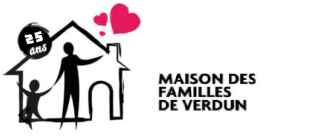 CODE DE VIE À LA MAISON DES FAMILLES DE VERDUNMODIFICATIONS DÛES À LA SITUTATION DE PANDÉMIELa MFV est un milieu chaleureux et stimulant pour les familles ayant de jeunes enfants. La sécurité et la santé, tout comme le bien-être de chacun est au cœur de nos préoccupations. C’est, entre autres, un espace pour voir ses enfants grandir dans un environnement qui favorise la découverte, l’apprentissage et le développement d’un réseau social. C’est aussi et avant tout un lieu où l’on peut se créer de bons souvenirs. Afin de maintenir un climat harmonieux qui fasse de la MFV le milieu décrit, chacun s’engage à respecter notre code de vie.Mission La MFV est un lieu de rencontre favorisant l’échange et le soutien entre les membres. Elle vise aussi à renforcer les aptitudes parentales par l’écoute, les formations et les ateliers. Enfin, ses activités contribuent au développement global de l’enfant et des liens familiaux dans le respect des différences individuelles.Nos ValeursLE RESPECT :Des consignes de santé publiques applicablesLe respect de soi, des enfants, des autres membres, du personnel, des intervenants ainsi que des bénévoles et invités. est exigé en tout temps. Langage, geste, ton courtois, etc. Aucun préjugé ne sera toléré.De l’environnement, des biens et du matériel. Avant de quitter, placez les livres, jouets, vaisselle et le matériel utilisés dans le bac inscrit ‘À nettoyer’. Signer le registre des entrées et sorties et maintenir vos informations (nom, adresse, courriel, téléphone, etc.) à jour.L’ÉCOUTE et L’EMPATHIE sont des valeurs importantes. Toutes les questions sont les bienvenues. LA CONFIDENTIALITÉ : Vous pouvez compter sur notre discrétion quant aux confidences faites lors d’une intervention ou lors de période d’échanges en groupe. De plus, notre équipe assure la confidentialité des documents et des informations personnelles. Les membres s’engagent aussi à respecter la confidentialité des informations entendues. LA PARTICIPATION : plusieurs rencontres ponctuelles, comités, l’Assemblée générale annuelle et autres assemblées générales demandent votre implication pour que la MFV vous ressemble. Il est important de s’impliquerLA RÉSOLUTION PACIFIQUE DES CONFLITS : face à toute situation difficile, adressez-vous d’abord à la personne concernée ou responsable de la situation. Avisez immédiatement un membre du personnel pour toute situation à risque.Règles liées à la santé Pour nous permettre de réagir rapidement, vous devez nous donner toutes les informations pertinentes (allergies, maladie ou difficultés temporaires) ainsi qu’un numéro pour vous rejoindre en cas d’urgence.Afin de réduire les risques de contagion, le personnel de la MFV refusera tout enfant présentant des symptômes de fièvre, mal de gorge, diarrhée, vomissements, rougeurs, poux de tête, etc. Si vous remarquez un de ces symptômes, s.v.p. avisez-nous rapidement afin que l’on puisse prendre les mesures appropriées.Un formulaire médical doit être rempli et signé pour nous permettre d’administrer l’auto-injecteur d’adrénaline en cas d’urgence. Aucun autre médicament ne sera administré aux enfants par le personnel.Pour des raisons d’allergies, aucun aliment contenant des traces de noix ou d’arachides n’est autorisé.Aucun aliment de l’extérieur n’est permis dans la salle de jeux. Vous devez entreposer vos aliments personnels dans le réfrigérateur du Café Aladin, au besoin.Pour des raisons de santé, la nourriture de votre enfant ne peut pas être partagée avec les autres enfants.RÈGLES DE FONCTIONNEMENT GÉNÉRALLes activités de la MFV sont réservées aux membres inscrits. S.V.P., assurez-vous de bien remplir le formulaire d’inscription ou de le mettre à jour et de payer la cotisation requise.Pour des raisons de sécurité et de suivi, le registre des présences doit être rempli à l’entrée et signé à la sortie Les inscriptions aux activités se font sur place. Vous devez écrire votre nom ainsi que celui de votre enfant sur chacune des listes prévues à cet effet. La capacité d’accueil est limitée selon les activités proposées. Vous pouvez vous inscrire sur les listes d’attente, au besoin, et nous confirmerons votre place si possible.Les frais demandés servent à la préparation des activités et à l’administration, en cas de désistement de votre part, aucun remboursement ne sera accordé.Les répits sont offerts uniquement aux enfants de 6 mois à 12 ans. Nous acceptons, selon les répits, les enfants de 6 mois et plus. Les bébés de 0 à 6 mois peuvent accompagner leur parent lors des activités. Les modalités d’inscriptions varient, selon les types de répits. Nous privilégions une intégration progressive.Lors des répits et des services de garde, 12 enfants peuvent être accueillis incluant un maximum de 4 poupons âgés de 6 mois à 18 mois. En tout temps, la Maison des Familles de Verdun se réserve le droit de modifier le ratio pour adapter son service.La capacité d’accueil au café Aladin et à la salle de jeux est de 15 membres (parents et enfants) par pièce.Lors de nos activités en famille, les enfants sont sous l’entière responsabilité de son ou de ses parents.Par souci de protection de la vie privée et de confidentialité des membres, nous réservons le compte et la page Facebook exclusivement pour des fins de promotion. Aussi, aucune coordonnée personnelle, des membres ou du personnel, ne sera transmise sans l’autorisation directe de la part de la personne concernée.Dans les locauxPlacez et nettoyez tout le matériel utilisé (livres, jouets, vaisselle, aliments, etc.) après chaque usage.Avisez-nous de toute absence ou de tout retard au moins 1 heure avant le début de l’activité. Ceci nous permet de débuter à l’heure et d’offrir une place à un membre intéressé. Toute absence non justifiée au moins une heure avant le début de l’activité sera suivi d’un avis, pour toute récidive toutes vos inscriptions aux activités subséquentes seront déplacées sur liste d’attente uniquement.Par respect pour les participants et pour l’équipe de la MFV chaque membre s’engage à respecter l’horaire des activités (début et fin des activités). Une période d’accueil de 30 minutes est accordée à partir de l’heure inscrite à l’horaire. Après ce délai, nous serons dans l’obligation de vous refuser l’accès à l’activité en cours. Pour nous permettre d’assurer la tenue de toutes nos activités selon l’horaire prévu, les salles doivent être libérées dès la fin de l’activité. Merci de respecter le droit de parole de chacun.Il est préférable de ne pas apporter de jouets personnels et les contenants en verre sont fortement déconseillés. En aucun cas, la MFV ne peut être tenue responsable des dommages, pertes ou vols de vos objets personnels. N.B. En aucun cas la contribution financière demandée ne doit vous empêcher de participer aux activités de la MFV. Vous pouvez communiquez avec un membre de l’équipe, au besoin.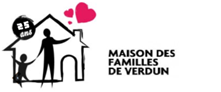 Merci de faire de la MFVun lieu de rencontre et d’échange agréable pour tous!L’équipe de la MFV